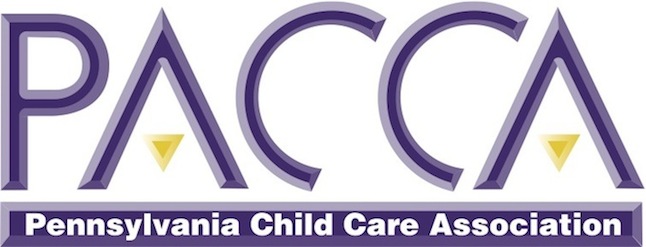 20 Erford Road Suite 302  Lemoyne, PA 17043Phone: (717) 657-9000  Fax: (717) 657-0959  Toll Free: (888) 296-1917www.pacca.orgSAMPLE RETURN FROM COVID-19 PARENT SURVEYSSAMPLE 1Child’s Name ____________________        DOB____________  Room #____________As you know there are still many unanswered questions and evolving recommendations from the Center’s for  Disease Control CDC). Please feel free to let us know what questions you have at the end of this survey, which will help us as we plan to re-open. There will be a follow up survey once we identify an actual date to re-open.1. On a scale from 1-10 how comfortable are you having your child/ren return to the Center? (10 being most) ________2. Are you planning on having your child return to the Center?Yes, if yes, please specify when you would need care to begin? (Please specify)
If we open in JuneIf we open in JulyIf we open in AugustIf we open in SeptemberNo5. Is your spouse, partner or other family member able to provide care between now and August? YesNoOther (please specify)6. Is anyone in the household considered to be a front line worker? (e.g. police/fire/hospital worker)Yes, please specify (relationship to child and position)No7. List days of the week you would need care?5 daysLess than 5 daysSpecify days ______________________________________________________________________SAMPLE 2Parent (s) Name & Child/Children's Name 									Which center does your family attend? 									When the program reopens will your child/children be returning? And maintain enrollment through the summer? *
Yes, at the existing enrollmentYes, at a decreased enrollmentYes, at an increased enrollment scheduleNo, we will not be returning to the programNo, but we are continuing to pay to maintain our child's slot until we are prepared to returnMy child/children will be returning through June but will drop for the summer monthsIf you have a school age child (does not matter if they are enrolled in our program’s after school program), will you need full day services until outside camps resume? Note: Our program‘s full day enrollment is based on priorities in this order; staff, existing families already enrolled in our after school program, existing families who are not enrolled in our after school program and new families. Yes only until outside camps begin then child will drop for the summerYes and we will need to enroll in the summer camp programNo we will not need any additional full day afterschool/summer camp servicesN/AWill your child/ren re-enroll for the September 2020 school year? Yes, at the same enrollment scheduleYes, at an increased enrollment scheduleYes, at a decreased enrollment scheduleYes, and we have a new sibling starting during the new school yearNoIn order to develop drop off safety procedures please approximate your intended drop off time *7:30-8:00 AM8:00-8:30 AM8:30-9:00 AM9:00-9:30 AM9:30-10:00 AMIn order to develop pick up safety procedures please approximate your intended pick up time 3:00-3:30 PM3:30-4:00 PM4:00-4:30 PM4:30-5:00 PM5:00-5:30 PM5:30-6:00 PMOther:The Program’s teachers are maintaining contact with families through on-line activities. Please let us know how this is working for your family and what we could be doing to improve those communication activitiesThe Program has developed additional sanitary procedures to try and minimize the spread of the COVID-19 virus. To make sure that we are including parent input in these procedures are there any specific sanitary procedures that you want to make sure are included into these new procedures?Has the level of administrative communication with families been adequate? What if anything could we do better to ensure families are updated about ongoing activities - At the administrative level? The robo calls (which has a maximum of 120 seconds) are then followed up immediately with an email, are you receiving these emails and robocalls?The Program is considering virtual parenting training's which includes some topics such as bedtime routines, managing behaviors etc. This is an opportunity for parents to connect with other the Program’s parents and support building a stronger program community. Would you be interested? *YesNoI already attended these trainingsUnavailable at this time but would be interested at a later dayAny additional information you would like to share?SAMPLE 3Parent Name (First and Last) 											Address 											Phone Number 											Email Address 											Child Name  											Child's Date of Birth				Child 2 Name (if applicable) 											Child 2’s Date of Birth 				Child 3 Name (if applicable) 											Child 3’s Date of Birth 				Will your child need care for the summer? YesNoWhat date do you anticipate needing care? 									What days will your child need care? *MondayTuesdayWednesdayThursdayFridayDoes your child's schedule vary week to week? *YesNoWhat time will your child arrive at Begin With Us in the morning? 						What time will your child get picked up in the afternoon? 							Does your child have any special needs to be considered at this time? 						All enrollment paperwork will need to be updated before children return, including Child Health Appraisals and Immunization Histories. If your child's Child Health Appraisal needs updated, you will be receiving it in the mail soon. At a later date, your child's enrollment paperwork will need updated. Select yes to indicate that you have read and understand this.  *YesDo you have any questions at this time?SAMPLE 4What is your name?What is your child's name?Which School Is your child enrolled in?Are you considered an essential employee?If you are an essential employee, please describe your role?Would you require child care when we re-open on May 6th, 2020?Do you require child care for a sibling?If you answered YES  to question #7; what is the child's name and age?Were you receiving any of the following funding services, prior to COVID-19 Closures?PHLPrek Head Start Prek- Counts Infant Toddler Contracted Slots (ITCS)CCW SubsidyPrivate PayPreschool children ONLY*** Will you require before care from 7am-8:30am?Preschool Children ONLY*** Will you require after care from 2:30pm-6:00pm?Will you be interested in attending a Zoom meeting to discuss waiver opening of the center and policies that will be in place to prevent exposures to COVID-19?If you answered "Yes" to question #12, please provide us with your email address?3. What time would you drop off?4. What time would you be picking up?6:307:007:308:008:309:003:003:304:004:305:005:306:00